	Curriculam Vitae	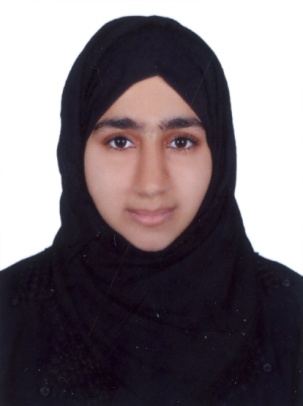 RabiaRabia.352242@2freemail.com 	 Objective:  To use my skills and potential in taking up challenging assignments in order to enhance my career from an early start, and also contributing to the growth of the organization as a whole. My skill set presented from school and ahead are the promise of a good match for the job requirements. Likewise, My aim would also beTo submit my duties with complete dedicationTo obtain profound skills to further enhance my capabilities, andTo be sincere to achieve my goals with hard work and distinctionSkills: Challenging responsibilities Energetic and excellent communication & interpersonal skills.Result oriented with experience Customer Relation management.Easily adaptable new environment.Data Entry Skills, Typing.Quick learnerIII.ACADEMIC QUALIFICATIONS:Institute:  Cyprus Institute of Marketing (Ajman, UAE)Currently Attaining a Degree in B.Com (Bachelors In Commerce)Institute:  Al  Amaal English High School (Sharjah, UAE)Higher Secondary School Certificate (I.Com)Institute:  Al Amaal English High School (Sharjah, UAE)Secondary school Certificate (Computer Science)PROFESSIONAL EXPERIENCE:1.Organization:  Little Red rose Nursery(Sharjah -UAE)    Position:  Assistant Teacher                               Duties & Responsibilities:Getting The class room ready for lessons.Listening to children read,reading to them or telling them stories.Helping children who need extra support to complete task.Helping teachers to plan learning activities and complete recordsSupervising group activities.Encouraging younger children to learn through play.Helping with outings and sports event.Carrying out routine administration task.4.Organization: Al Ansar international School               Position: Reception/telephone operator                 Duties & Responsibilities:                    Input data into operating system.To greet all the visitors and colleagues.To provide visitors and colleagues with accurate directions & information.Handling all incoming and calls.Perform typing and clerical tasks.Sending and receiving all the mails & faxes.Assist students and others with routine problems.Assists in all aspects of maintaining a professional front office.Technical skills Technology:Word Processor                    Microsoft Word.Spread Sheet                         Microsoft Excel.Information System              Internet, E-mail.Languages:EnglishUrduArabicHindiPersonal Profile:Date of Birth          :12th Nov 1991Place of Birth         :DubaiMarital Status        :SingleVisa Status             :Residence (Mother’s Sponsorship).Religion                  :IslamNationality             :PakistaniGender                   :FemaleLicense                   :UnavailableInterest and hobbies:TravellingReadingWritingSportsBrowsing WebDeclaration:   I hereby Declare that the above said facts are true to the best of my knowledge and belief.